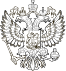 МИНИСТЕРСТВО ФИНАНСОВ РОССИЙСКОЙ ФЕДЕРАЦИИ
(МИНФИН РОССИИ)Ильинка, д.9, Москва, 109097
Телетайп: 112008 телефакс: 625-08-89/Подтверждениеприема формы федерального статистического наблюдения № 2-аудит (Сведения об аудиторской деятельности) в электронном видеДепартамент регулирования бухгалтерского учета, финансовой отчетности и аудиторской деятельности подтверждает, что Общество с ограниченной ответственностью "Аудиторская фирма "Налоговые экспертизы" 12006113005/1026605419125 представил(а) 02.03.2022  в 13:38 форму федерального статистического наблюдения № 2-аудит (Сведения об аудиторской деятельности) за 2021 год в Минфин России, которая зарегистрирована под номером P004135.Департамент регулирования бухгалтерского учета, финансовой отчетности иаудиторской деятельности 